Про створення комісії з питань   безоплатної передачі в комунальну  власність територіальної громади міста мереж: водопроводу, напірної каналізації, самопливної каналізації та  каналізаційної насосної станції по прв. Купріна, 15 товариства з обмеженою відповідальністю «Євро-Трейд»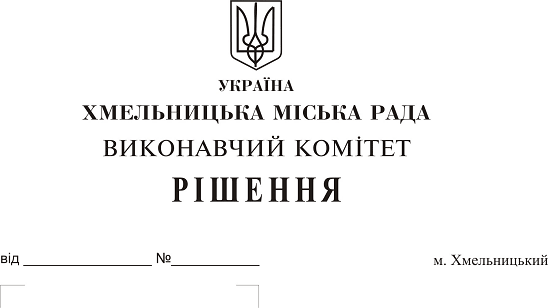 На виконання рішення двадцять першої сесії міської ради від 11.04.2018 № 100, керуючись Законом України «Про передачу об’єктів права державної та комунальної власності», Законом України «Про місцеве самоврядування в Україні», рішенням сорок другої сесії міської ради від 17.09.2014 № 17, виконавчий комітет міської ради В И Р І Ш И В :1. Створити комісію з питань безоплатної передачі в комунальну власність територіальної громади міста Хмельницького мереж: водопроводу довжиною 414 м.п., напірної каналізації довжиною 496 м.п., самопливної каналізації довжиною 230 м.п., та каналізаційної насосної станції які побудовані відповідно до технічних умов №47 від 26.02.2016 поза межами земельної ділянки по прв. Купріна, 15, загальною кошторисною вартістю 1 605 311 (один мільйон шістсот п’ять тисяч триста одинадцять) гривень, у зв'язку із будівництвом котеджного містечка товариством з обмеженою відповідальністю «Євро-Трейд» у складі згідно з додатком.2. Контроль за виконанням рішення покласти на заступника міського голови           А. Нестерука.Міський голова 									О. СимчишинДодаток до рішення виконавчого комітету  міської ради від 19.07.2018 року № 531Складкомісії з питань безоплатної передачі в комунальну власність територіальної громади міста Хмельницького мереж: водопроводу довжиною 414 м.п., напірної каналізації довжиною 496 м.п., самопливної каналізації довжиною 230 м.п., та каналізаційної насосної станції які побудовані відповідно до технічних умов №47 від 26.02.2016 поза межами земельної ділянки по прв. Купріна, 15, загальною кошторисною вартістю 1 605 311 (один мільйон шістсот п’ять тисяч триста одинадцять) гривень, у зв'язку із будівництвом котеджного містечка товариством з обмеженою відповідальністю «Євро-Трейд»Голова комісії: НестерукАнатолій Макарович -			заступник міського голови.Заступник голови комісії:ПутінВолодимир Васильович -	заступник	начальника управління житлово-комунального господарства Хмельницької міської ради.Секретар комісії:ПасічникНаталія Миколаївна -		головний спеціаліст відділу з експлуатації та ремонту житлового фонду управління житлово-комунального господарства Хмельницької міської ради.Члени комісії:БабійГанна Григорівна -	начальник відділу фінансів галузей виробничої сфери фінансового управління Хмельницької міської ради;КшемінськаВалентина Степанівна -	заступник начальника управління комунального майна - начальник відділу приватизації комунального майна Хмельницької міської ради;Кавун Віталій Борисович - 	директор Хмельницького міського комунального підприємства «Хмельницькводоканал»;Каліцун Григорій Васильович -	представник за дорученням товариства з обмеженою відповідальністю «Євро-Трейд»;ЛуковОлександр Васильович -	начальник управління з питань  екології та благоустрою міста;ПевнєвОлег Віталійович - 	депутат міської ради, голова постійної комісії з питань роботи житлово-комунального господарства, приватизації та використання майна територіальної громади міста (за згодою);ШаповалОлександр Іванович - 		начальник Хмельницького бюро технічної інвентаризації.Керуючий  справами виконавчого комітету					Ю. СабійНачальник управління житлово-комунальногогосподарства										В. Новачок